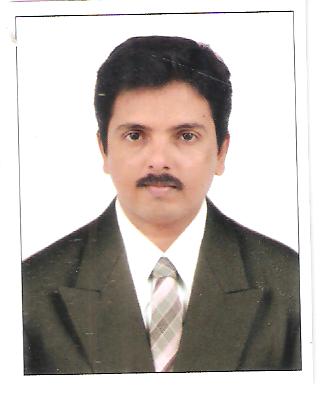 CURRICULUM VITAERAVICHANDRA	E-mail Id: ravichandra-384197@2freemail.com ---------------------------------------------------------------------------------------------ObjectiveTo make my career as a responsible and professional employee in an organisation that entrusts me to perform in challenging assignments that would in turn help the organization grow, and the experience of which will enable me to enhance my growth in a dyanamic environment that would require my aptitude and skills given an opportunity for my development. EDUCATIONAL QUALIFICATIONS:-TECHNICAL QUALIFICATIONS:-OTHER SKILLS:-WORK EXPERIENCE:-Prakash Retail Pvt.Ltd :-Working as a “Accountant” from January 2009  to May 2014My key responsibilities are :-Dealing all the matters of Banks Coordination with customersSolving issue relating sale & purchaseNegotiation with suppliers all the matter of purchaseMaintain cash book, Bank book etc.Manage the A/C receivable and A/C payable of companyPreparation of sales tax invoices and post of ledger.Work experience in abroad (Oman)I have been working in a Furniture company  for 5½ years as an Accountant cum Admin.My key responsibilities are :-Maintaining  accounts of customers account (debtors)Maintaining accounts of suppliers Account (creditors)Preparation of staff salary sheet & distribution of salary through cash & bank payments.Dealing all the matters of  banksInventory controlManage the A/C receivable and A/C Payable of Company.Preparing Trading, P& L accounts & B/S Supporting and caring customer.Maintain Bills and Managing Accounts.Maintain daily sales cash, petty cash etc.Preparing cash receipts and matching.Understand follow the quality policy.Issuing the cheque for the suppliers.Sending the monthly attendance report of the staff and workers to HO.Sending work report to HO on daily basis.	Understanding a customer and solving problems with a verbal communication.Ordering the materials by issuing LPO (Local purchase) and OPO (Overseas Purchase).Taking responsibilities to work under pressure in solving the problems faced by the customer.Also, I have been handling maintenance works in our sponsors villas.Computer Skills : MS Office, MS Excel, MS Power point, Tally ERP 9 etc.Actively participated in Personal Rationale for effectiveperformance at Prakash Retail Private Ltd.(Harsha Electronics,one of the speciality       show room) CERTFIED ISO-9001-2008 COMPANY  at Udupi.I also have passed (first class) in retail examination passed certificate received by Retail Mantra college at BelgaumPersonal Information :-   Gender                      : - MaleDate of Birth            : - 02-10-1983Languages Known   :-  English,Hindi& KannadaDeclaration :-I hereby declare that the above mentioned information is correct up to my knowledge and I bear the responsibility for the correctness of the above mentioned particulars.Place :MuscatDate :-	Ravichandra          Sl.no      EducationUniversity/Board  Percentage1S.S.L.CKAR.SEC.EDU. Examination   Board, Bangalore74.72%2PUCDepartmentofpreUniversity Education,Bangalore73.16%3B.COMMangalore University60.00%4M.COMK.S.O.U .Mysore55.58%Sl.noCourseInstitutionPercentage/Class1Diploma In Computer ApplicationAptechYuva Com, ManagaloreFirst Class2Junior English TypewritingChetana School of CommerceFirst ClassSl.noCourseInstitutionPercentage/class1Spoken English LevelInstitute of  Retail Management, BelgaumFirst Class2Retail Level 1Institute of Retail management, BelgaumFirst ClassTRAINING